Klasa:	604-01/17-01/0001Urbroj:	2140/01-05-0503-17-58Krapina, 18.12.2017.Na temelju članka 13.st.2.Pravilnika o dodjeli stipendija i jednokratnih potpora učenicima i studentima s područja Grada Krapine(„Službeni glasnik Grada Krapine“ 3/11. i 4/11.)a prema provedenom natječaju za dodjelu stipendija učenicima s područja Grada Krapine u šk.god 2017./2018. Klasa:604-01/16-01/0001,Urbroj:2140/01-05-0503-17-54  od 16.11.2017.god., Komisija za dodjelu stipendija utvrđuje slijedeću Rang listu   Bodovanje učenika nije izvršeno iz razloga što navedeni učenici ne udovoljavaju osnovnom uvjetu iz natječaja - deficitarna zanimanja.UPUTA O PRAVNOM  LIJEKU: Svaki kandidat može u roku od 8 dana od dana objave Rang liste podnijeti prigovor na Rang listu. Nakon isteka roka komisija za dodjelu stipendija donosi konačnu Rang listu.						Za točnost otpravka                                                                              PREDSJEDNIK KOMISIJEPročelnik Miroslav Ivić,dipl.iur                                                                    Jelena  Majsec,v.r.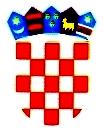 REPUBLIKA HRVATSKAKRAPINSKO-ZAGORSKA ŽUPANIJAGRAD KRAPINAKomisija za dodjeku stipendija1.Dunaj NikolinaDoliće 109Cvjećarka-učeničkanije traženo deficitarno zanimanje2.Šimunić PetraZagrebačka cesta 67Prodavač-učeničkanije traženo deficitarno zanimanje